Request for Authorization to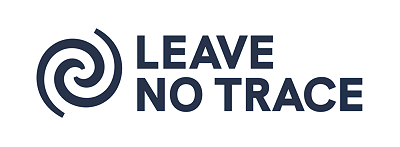 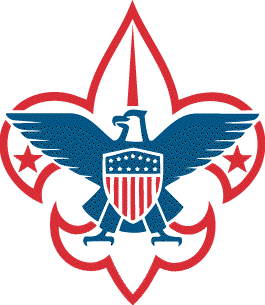 Conduct a BSA-SponsoredLeave No Trace Level 2 Instructor CourseHost Council:  	, No. 	Headquarters City  	 In accordance with Leave No Trace Training Guidelines for Leave No Trace Level 2 Instructor Courses, authorization is requested to conduct a BSA Leave No Trace Level 2 Instructor course. The course will be conducted at:Dates:  	 Weeklong;  (or)   	 Weekend One,  	 Weekend Two.Equipment and facilities will meet the high standards and expectations for a BSA-sponsored Leave No Trace Level 2 Instructor course.  
We will use the Leave No Trace Master Educator (Level 2 Instructor) Handbook and the approved BSA supplemental materials. A request is made for BSA National to appoint a lead instructor and one or more co-instructors. The council has appointed the following:Course Coordinator							 Name 	 Email	  TelephoneStaff Advisor							 Name 	 Email	  TelephoneThe council recommends the following Leave No Trace Level 2 Instructor as co-instructor (optional):Local Co-Instructor							 Name 	 Email	  TelephoneThe host council acknowledges that they have appropriate facilities, the ability to process registrations, and a minimum of six Level 2 Instructor candidates who have agreed to take the course. The host council has an approved preliminary budget in place.  Proposed per-person fee:  	The host council is following the hosting process outlined at http://outdoorethics-bsa.org/training/MEcourseHosting.php and has preliminary approval of their Outdoor Ethics & Conservation Division Manager  ____________________________ (name).The host council agrees to submit all required fees to Leave No Trace within 30 days of course completion.Host council approval:			Date 	Host Council Outdoor Ethics Advocate			Date 	Host Council Short Term Camp Administrator			Date 	Host Council Scout ExecutiveA completed, signed copy of Part A of the “NCAP Local Council Authorization and Assessment Declaration" (or council equivalent) should be submitted with this form. Scan and email the NCAP Declaration and this completed, signed Request for Authorization form to:  course_apps@OutdoorEthics-BSA.orgBSA National approval:		    Date ___	430-114 Rev 30Jul2023